Exercise 3                                       A1                                Weather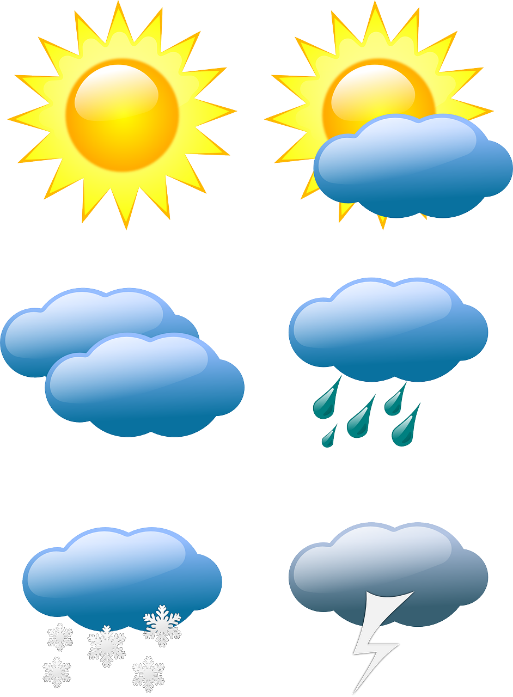 Complete the gaps with the correct weather word. dry /  cold and icy /   warm /   rain /  cloud /  sun1. If the temperature is low, it is………2. The …….is big and yellow. It rises in the morning and sets at night3. When it is…... it is quite hot, but not too hot.4. A……….is a white or grey shape in the sky.5.  …………….is water that falls from the sky.6. When it has not rained recently, the ground is……..Key:1 cold and icy    2 sun    3. warm    4. cloud    5. rain  6. dry	Name: ____________________________    Surname: ____________________________    Nber: ____   Grade/Class: _____Name: ____________________________    Surname: ____________________________    Nber: ____   Grade/Class: _____Name: ____________________________    Surname: ____________________________    Nber: ____   Grade/Class: _____Assessment: _____________________________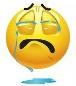 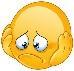 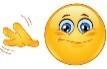 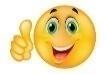 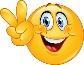 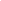 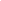 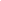 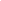 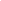 Date: ___________________________________________________    Date: ___________________________________________________    Assessment: _____________________________Teacher’s signature:___________________________Parent’s signature:___________________________